HRMS Tuition Waiver Request for Non-Credit Courses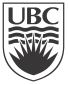 October 16 to November 15*After November 15, please submit Tuition Waiver Requests through Salesforce*Please email completed form to:Applicant InformationUBC Employee IDLast NameLast NameFirst NameFirst NameEmailEmailEmailMailing AddressMailing AddressCityCityProvincePostal CodeCountryPhonePhoneExtensionCourse InformationCourse InformationCourse InformationCourse NumberCourse Start DateCourse NameCourse FeeDollars ClaimedFirst Time Applying for Waiver?  (Y/N)SignatureSignatureRequest DateSurname Beginning with A - LDirceu Camposdirceu.campos@ubc.caSurname Beginning with M - ZWentworth Iwasiukwiwasiuk@finance.ubc.ca